РАБОЧАЯ ПРОГРАММА КУРСА ВНЕУРОЧНОЙ ДЕЯТЕЛЬНОСТИ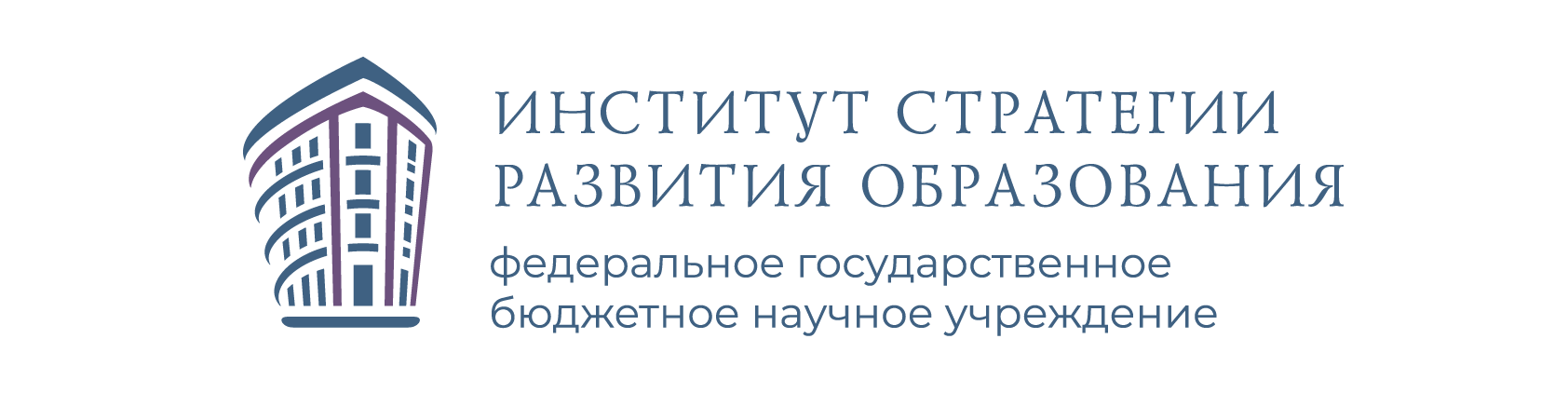 ОСНОВЫ ПРОГРАММИРОВАНИЯ(для 5—6 классов образовательных организаций)МОСКВА 20223ПОЯСНИТЕЛЬНАЯ ЗАПИСКАПримерная рабочая программа курса внеурочной деятельно- сти «Основы программирования» (далее — курс) для 5—6 клас- сов составлена на основе требований Федерального государствен- ного образовательного стандарта основного общего образования к результатам освоения основной программы основного общего образования (приказ Министерства просвещения Российской Федерации от 31 .05 .2021 № 287 «Об утверждении федерального государственного образовательного стандарта основного общего образования») с учётом Примерной программы воспитания (про- токол Федерального учебно-методического объединения по об- щему образованию № 3/22 от 23 .06 .2022) и Примерной основ- ной образовательной программы основного общего образования (протокол Федерального учебно-методического объединения по общему образованию № 1/22 от 18 .03 .2022) .Примерная рабочая  программа  курса  даёт  представление о цели, задачах, общей стратегии обучения, воспитания и раз- вития обучающихся средствами курса внеурочной деятельно- сти по информатике, устанавливает содержание курса, преду- сматривает его структурирование по разделам и темам; пред- лагает распределение  учебных  часов  по  разделам  и  темам и последовательность  их  изучения  с  учётом  межпредметных и внутрипредметных связей, логики учебного процесса и воз- растных особенностей обучающихся, включает описание форм организации занятий и учебно-методического обеспечения об- разовательного процесса .Примерная рабочая программа курса определяет количе- ственные и качественные характеристики учебного материала для каждого года изучения, в том числе планируемые резуль- таты освоения обучающимися программы курса внеурочной деятельности на уровне основного общего образования и систе- му оценки достижения планируемых результатов . Программа служит основой для составления учителем поурочного темати- ческого планирования курса .ОБЩАЯ ХАРАКТЕРИСТИКА КУРСА ВНЕУРОЧНОЙ ДЕЯТЕЛЬНОСТИ «ОСНОВЫ ПРОГРАММИРОВАНИЯ»Курс внеурочной деятельности «Основы программирования» отражает:6 сущность информатики как научной дисциплины, изучаю- щей закономерности протекания и возможности автоматиза- ции информационных процессов в различных системах;4	Примерная рабочая программа6 основные области применения информатики, прежде всего информационные технологии, управление и социальную сферу;6 междисциплинарный характер информатики и информаци- онной деятельности .Информатика характеризуется всё возрастающим числом междисциплинарных связей, причём как на уровне понятий- ного аппарата, так и на уровне инструментария . Современная школьная информатика оказывает существенное влияние на формирование мировоззрения школьника, его жизненную по- зицию, закладывает основы понимания принципов функцио- нирования и использования информационных технологий как необходимого инструмента практически любой деятельности и одного из наиболее значимых технологических достижений со- временной цивилизации . Многие предметные знания и спосо- бы деятельности, освоенные обучающимися при изучении ин- форматики, находят применение как в рамках образовательно- го процесса при изучении других предметных областей, так и в иных жизненных ситуациях, становятся значимыми для формирования качеств личности, т . е . ориентированы на фор- мирование метапредметных и личностных результатов обуче- ния .Курс внеурочной деятельности отражает и расширяет содер- жание четырёх тематических разделов информатики на уровне основного общего образования:цифровая грамотность;теоретические основы информатики;алгоритмы и программирование;информационные технологии .ЦЕЛИ КУРСА ВНЕУРОЧНОЙ ДЕЯТЕЛЬНОСТИ«ОСНОВЫ ПРОГРАММИРОВАНИЯ»Целями изучения курса внеурочной деятельности «Основы программирования» являются:6 развитие алгоритмического и критического мышления, что предполагает способность обучающегося разбивать сложные задачи на более простые подзадачи;6 формирование цифровых навыков, в том числе ключевых компетенций цифровой экономики, таких как базовое про- граммирование, основы работы с данными, коммуникация вОСНОВЫ ПРОГРАММИРОВАНИЯ. 5–6 классы	5современных цифровых средах, информационная безопас- ность; воспитание ответственного и избирательного отноше- ния к информации;6 формирование необходимых для успешной жизни в меняю- щемся мире универсальных учебных действий (универсаль- ных компетентностей) на основе средств и методов информа- тики и информационных технологий, в том числе овладение умениями работать с различными видами информации, са- мостоятельно планировать и осуществлять индивидуальную и коллективную информационную деятельность, представ- лять и оценивать её результаты;6 формирование и развитие компетенций обучающихся в об- ласти использования информационно-коммуникационных технологий, в том числе знаний, умений и навыков работы с информацией, программирования, коммуникации в совре- менных цифровых средах в условиях обеспечения информа- ционной безопасности личности обучающегося .Основные задачи курса внеурочной деятельности «Основы программирования» — сформировать у обучающихся:6 понимание принципов устройства и функционирования объ- ектов цифрового окружения, представления об истории и тенденциях развития информатики периода цифровой транс- формации современного общества;6 владение основами информационной безопасности;6 знания, умения и навыки грамотной постановки задач, воз- никающих в практической деятельности, их решение с по- мощью информационных технологий;6 умения и навыки формализованного описания поставленных задач;6 знание основных алгоритмических структур и умение при- менять эти знания для построения алгоритмов решения за- дач по их математическим моделям;6 умения и навыки эффективного использования основных ти- пов прикладных программ (приложений) общего назначения и информационных систем для решения с их помощью прак- тических задач;6 умение грамотно интерпретировать результаты решения практических задач с помощью информационных техноло- гий, применять полученные результаты в практической дея- тельности .6	Примерная рабочая программаМЕСТО КУРСА ВНЕУРОЧНОЙ ДЕЯТЕЛЬНОСТИ«ОСНОВЫ ПРОГРАММИРОВАНИЯ» В УЧЕБНОМ ПЛАНЕПрограмма курса внеурочной деятельности предназначена для организации внеурочной деятельности за счёт направления«Дополнительное изучение учебных предметов» . Программа курса по информатике составлена  из  расчёта  68  учебных часов — по 1 ч в неделю в 5 и 6 классах (по 34 ч в каждом классе) .Срок реализации программы — два года .Для каждого класса предусмотрено резервное учебное время, которое может быть использовано участниками образователь- ного процесса в целях формирования вариативной составляю- щей содержания конкретной рабочей программы . В резервные часы входят часы на повторение и на занятия, посвящённые презентации продуктов проектной деятельности .ОСНОВЫ ПРОГРАММИРОВАНИЯ. 5–6 классы	7ПЛАНИРУЕМЫЕ РЕЗУЛЬТАТЫ ОСВОЕНИЯ КУРСА ВНЕУРОЧНОЙ ДЕЯТЕЛЬНОСТИ«ОСНОВЫ ПРОГРАММИРОВАНИЯ»ЛИЧНОСТНЫЕ РЕЗУЛЬТАТЫПатриотическое воспитание:6 ценностное отношение к отечественному культурному, исто- рическому и научному наследию;6 понимание значения информатики как науки в жизни совре- менного общества .Духовно-нравственное воспитание:6 ориентация на моральные ценности и нормы в ситуациях нравственного выбора;6 готовность оценивать своё поведение и поступки, а также поведение и поступки других людей с позиции нравственных и правовых норм, с учётом осознания последствий поступ- ков;6 активное неприятие асоциальных поступков, в том числе в Интернете .Гражданское воспитание:6 представление о социальных нормах и правилах межлич- ностных отношений в коллективе, в том числе в социальных сообществах;6 соблюдение правил безопасности, в том числе навыков безо- пасного поведения в интернет-среде;6 ориентация на совместную деятельность при выполнении учебных и познавательных задач, создании учебных проек- тов;6 стремление оценивать своё поведение и поступки своих то- варищей с позиции нравственных и правовых норм, с учётом осознания последствий поступков .Ценность научного познания:6 наличие представлений об информации, информационных процессах и информационных технологиях, соответствую- щих современному уровню развития науки и общественной практики;8	Примерная рабочая программа6 интерес к обучению и познанию;6 любознательность;6 стремление к самообразованию;6 овладение начальными навыками исследовательской дея- тельности, установка на осмысление опыта, наблюдений, по- ступков и стремление совершенствовать пути достижения индивидуального и коллективного благополучия;6 наличие базовых навыков самостоятельной работы с учебны- ми текстами, справочной литературой, разнообразными средствами информационных технологий, а также умения самостоятельно определять цели своего обучения, ставить и формулировать для себя новые задачи в учёбе и познаватель- ной деятельности, развивать мотивы и интересы своей позна- вательной деятельности .Формирование культуры здоровья:6 установка на здоровый образ жизни, в том числе и за счёт освоения и соблюдения требований безопасной эксплуатации средств ИКТ .Трудовое воспитание:6 интерес к практическому изучению профессий в сферах дея- тельности, связанных с информатикой, программированием и информационными технологиями, основанными на дости- жениях науки информатики и научно-технического прогрес- са .Экологическое воспитание:6 наличие представлений о глобальном характере экологиче- ских проблем и путей их решения, в том числе с учётом воз- можностей ИКТ .Адаптация обучающегося к изменяющимся условиям социальной среды:6 освоение обучающимися социального опыта, основных соци- альных ролей, соответствующих ведущей деятельности воз- раста, норм и правил общественного поведения, форм соци- альной жизни в группах и сообществах, в том числе в вир- туальном пространстве .ОСНОВЫ ПРОГРАММИРОВАНИЯ. 5–6 классы	9МЕТАПРЕДМЕТНЫЕ РЕЗУЛЬТАТЫУниверсальные познавательные действияБазовые логические действия:6 умение определять понятия, создавать обобщения, устанавли- вать аналогии, классифицировать, самостоятельно выбирать основания и критерии для классификации, устанавливать причинно-следственные связи, строить логические рассужде- ния, делать умозаключения (индуктивные, дедуктивные и по аналогии) и выводы;6 умение создавать, применять и преобразовывать знаки и символы, модели и схемы для решения учебных и познава- тельных задач;6 самостоятельно выбирать способ решения учебной задачи (сравнивать несколько вариантов решения, выбирать наибо- лее подходящий с учётом самостоятельно выделенных крите- риев) .Базовые исследовательские действия:6 формулировать вопросы, фиксирующие разрыв между ре- альным и желательным состоянием ситуации, объекта, и са- мостоятельно устанавливать искомое и данное;6 оценивать применимость и достоверность информации, по- лученной в ходе исследования;6 прогнозировать возможное дальнейшее развитие процессов, событий и их последствия в аналогичных или сходных ситу- ациях, а  также  выдвигать  предположения  об  их  развитии в новых условиях и контекстах .Работа с информацией:6 выявлять дефицит информации, данных, необходимых для решения поставленной задачи;6 применять основные методы и инструменты при поиске и отборе информации из источников с учётом предложенной учебной задачи и заданных критериев;6 выбирать, анализировать, систематизировать и интерпрети- ровать информацию различных видов и форм представления;6 выбирать оптимальную форму представления информации и иллюстрировать решаемые задачи несложными схемами, ди- аграммами, иными графическими объектами и их комбина- циями;10	Примерная рабочая программа6 оценивать достоверность информации по критериям, предло- женным учителем или сформулированным самостоятельно;6 запоминать и систематизировать информацию .Универсальные коммуникативные действияОбщение:6 сопоставлять свои суждения с суждениями других участни- ков диалога, обнаруживать различие и сходство позиций;6 публично представлять результаты выполненного опыта (ис- следования, проекта);6 выбирать формат выступления с учётом задач презентации и особенностей аудитории и в соответствии с ним составлять устные и письменные тексты с использованием иллюстра- тивных материалов .Совместная деятельность (сотрудничество):6 понимать и использовать преимущества командной и инди- видуальной работы при решении конкретной проблемы, в том числе при создании информационного продукта;6 принимать цель совместной информационной  деятельности по сбору, обработке, передаче и формализации информации, коллективно строить действия по её достижению: распреде- лять роли, договариваться, обсуждать процесс и результат совместной работы;6 выполнять свою часть работы с информацией или информа- ционным продуктом, достигая качественного результата по своему направлению и координируя свои действия с другими членами команды;6 оценивать качество своего вклада в общий информационный продукт по критериям, самостоятельно сформулированным участниками взаимодействия;6 сравнивать результаты с исходной задачей и вклад каждого члена команды в достижение результатов, разделять сферу ответственности и проявлять готовность к предоставлению отчёта перед группой .Универсальные регулятивные действияСамоорганизация:6 выявлять в жизненных и учебных ситуациях проблемы, тре- бующие решения;6 составлять алгоритм решения задачи (или его часть), выби- рать способ решения учебной задачи с учётом имеющихсяОСНОВЫ ПРОГРАММИРОВАНИЯ. 5–6 классы	11ресурсов и собственных возможностей, аргументировать вы- бор варианта решения задачи;6 составлять план действий (план реализации намеченного ал- горитма решения), корректировать предложенный алгоритм с учётом получения новых знаний об изучаемом объекте .Самоконтроль (рефлексия):6 владеть способами самоконтроля, самомотивации и рефлек- сии;6 учитывать контекст и предвидеть трудности, которые могут возникнуть при решении учебной задачи, адаптировать ре- шение к меняющимся обстоятельствам;6 вносить коррективы в деятельность на основе новых обстоя- тельств, изменившихся ситуаций, установленных ошибок, возникших трудностей;6 оценивать соответствие результата цели и условиям .Эмоциональный интеллект:6 ставить себя на место другого человека, понимать мотивы и намерения другого .Принятие себя и других:6 осознавать невозможность контролировать всё вокруг даже в условиях открытого доступа к любым объёмам информа- ции .ПРЕДМЕТНЫЕ РЕЗУЛЬТАТЫ5 класс6 применять правила безопасности при работе за компьюте- ром;6 знать основные устройства компьютера;6 знать назначение устройств компьютера;6 классифицировать компьютеры на мобильные и стационар- ные;6 классифицировать устройства компьютера на внутренние и внешние;6 знать принципы работы файловой системы компьютера;6 работать с файлами и папками в файловой системе компью- тера;6 работать с текстовым редактором «Блокнот»;6 иметь представление о программном обеспечении компьюте- ра;6 дифференцировать программы на основные и дополнитель- ные;12	Примерная рабочая программа6 знать назначение операционной системы;6 знать виды операционных систем;6 знать понятие «алгоритм»;6 определять алгоритм по его свойствам;6 знать способы записи алгоритма;6 составлять алгоритм, используя словесное описание;6 знать основные элементы блок-схем;6 знать виды основных алгоритмических структур;6 составлять линейные, разветвляющиеся и циклические ал- горитмы с помощью блок-схем;6 знать интерфейс среды визуального программирования Scratch;6 знать понятия «спрайт» и «скрипт»;6 составлять простые скрипты в среде визуального программи- рования Scratch;6 знать, как реализуются повороты, движение, параллельные скрипты и анимация в среде визуального программирования Scratch;6 иметь представление о редакторе презентаций;6 создавать и редактировать презентацию средствами редакто- ра презентаций;6 добавлять различные объекты на слайд: заголовок, текст, таблица, схема;6 оформлять слайды;6 создавать, копировать, вставлять, удалять и перемещать слайды;6 работать с макетами слайдов;6 добавлять изображения в презентацию;6 составлять запрос для поиска изображений;6 вставлять схемы, таблицы и списки в презентацию;6 иметь представление о коммуникации в Сети;6 иметь представление о хранении информации в Интернете;6 знать понятия «сервер», «хостинг», «компьютерная сеть»,«локальная сеть», «глобальная сеть»;6 иметь представление о формировании адреса в Интернете;6 работать с электронной почтой;6 создавать аккаунт в социальной сети;6 знать правила безопасности в Интернете;6 отличать надёжный пароль от ненадёжного;6 иметь представление о личной информации и о правилах ра- боты с ней;ОСНОВЫ ПРОГРАММИРОВАНИЯ. 5–6 классы	136 знать, что такое вирусы и антивирусное программное обеспе- чение;6 знать правила сетевого этикета .6 класс6 знать, что такое модель и моделирование;6 знать этапы моделирования;6 строить словесную модель;6 знать виды моделей;6 иметь представление об информационном моделировании;6 строить информационную модель;6 иметь представление о формальном описании моделей; 6 иметь представление о компьютерном моделировании; 6 знать, что такое компьютерная игра;6 перемещать спрайты с помощью команд;6 создавать игры с помощью среды визуального программиро- вания Scratch;6 иметь представление об информационных процессах;6 знать способы получения и кодирования информации;6 иметь представление о двоичном коде;6 осуществлять процессы двоичного кодирования и декодиро- вания информации на компьютере;6 кодировать различную информацию двоичным кодом;6 иметь представление о равномерном двоичном коде;6 знать правила создания кодовых таблиц;6 определять информационный объём данных;6 знать единицы измерения информации;6 знать основные расширения файлов;6 иметь представление о табличных моделях и их особенно- стях;6 знать интерфейс табличного процессора;6 знать понятие «ячейка»;6 определять адреса ячеек в табличном процессоре;6 знать, что такое диапазон данных;6 определять адрес диапазона данных;6 работать с различными типами данных в ячейках;6 составлять формулы в табличном процессоре;6 пользоваться функцией автозаполнения ячеек .14	Примерная рабочая программаСОДЕРЖАНИЕ КУРСА ВНЕУРОЧНОЙ ДЕЯТЕЛЬНОСТИ«ОСНОВЫ ПРОГРАММИРОВАНИЯ»КЛАССУстройство компьютера (разделы «Цифровая грамот- ность» и «Информационные технологии»)Правила безопасности при работе за компьютером . Основные устройства компьютера . Системный блок . Процессор . Постоян- ная и оперативная память . Мобильные и стационарные устрой- ства . Внутренние и внешние устройства компьютера . Файловая система компьютера . Программное обеспечение компьютера  . Операционная система . Функции операционной системы . Виды операционных систем . Работа с текстовым редактором «Блок- нот» .Знакомство со средой визуального программирования Scratch (раздел «Алгоритмы и программирование»)Алгоритмы и языки программирования . Блок-схемы . Ли- нейные алгоритмы . Интерфейс Scratch . Циклические алгорит- мы . Ветвление . Среда Scratch: скрипты . Повороты . Повороты и движение . Система координат . Установка начальных пози- ций . Установка начальных позиций: свойства, внешность . Па- раллельные скрипты, анимация . Передача сообщений .Создание презентаций (раздел «Информационные техно- логии»)Оформление презентаций . Структура презентации . Изобра- жения в презентации . Составление запроса для поиска изобра- жений . Редактирование слайда . Способы структурирования информации . Схемы, таблицы, списки . Заголовки на слайдах  .Коммуникация и безопасность в Сети (раздел «Цифровая грамотность»)Коммуникация в Сети . Хранение информации в Интернете  . Сервер . Хостинг . Формирование адреса в Интернете . Электрон- ная почта . Алгоритм создания аккаунта в социальной  сети . Безопасность: пароли . Признаки надёжного  пароля  .  Безопас- ность:   интернет-мошенничество . Личная информация . Соци- альные сети: сетевой этикет, приватность . Кибербуллинг . Ви- русы . Виды вирусов . Антивирусные программы .ОСНОВЫ ПРОГРАММИРОВАНИЯ. 5–6 классы	15КЛАССИнформационные модели (раздел «Теоретические основы информатики»)Моделирование как метод познания мира. Этапы моделиро- вания. Использование моделей в повседневной жизни. Виды моделей. Информационное моделирование. Формальное описа- ние моделей. Построение информационной модели. Компью- терное моделирование.Создание игр в Scratch (раздел «Алгоритмы и программи- рование»)Компьютерная игра. Команды для перемещения спрайта с помощью команд. Создание уровней в игре. Игра-платформер. Программирование гравитации, прыжка и перемещения впра- во и влево. Создание костюмов спрайта. Создание сюжета игры. Тестирование игры.Информационные процессы (раздел «Теоретические осно- вы информатики»)Информационные процессы. Информация и способы получе- ния информации. Хранение, передача и обработка информа- ции. Двоичный код. Процесс кодирования на компьютере. Ко- дирование различной информации. Равномерный  двоичный код. Правила создания кодовых таблиц. Информационный объ- ём данных. Единицы измерения информации. Работа с различ- ными файлами. Основные расширения файлов. Информацион- ный размер файлов различного типа.Электронные таблицы (раздел «Информационные техно- логии»)Табличные модели и их особенности. Интерфейс табличного процессора. Ячейки. Адреса ячеек. Диапазон данных. Типы данных в ячейках. Составление формул. Автозаполнение яче- ек.16	Примерная рабочая программаТЕМАТИЧЕСКОЕ ПЛАНИРОВАНИЕ КУРСА ВНЕУРОЧНОЙ ДЕЯТЕЛЬНОСТИ«ОСНОВЫ ПРОГРАММИРОВАНИЯ»КЛАСС1 ч в неделю, всего 34 ч, из них 6 ч — резервное время.ПродолжениеОкончаниеКЛАСС1 ч в неделю, всего 34 ч, из них 6 ч — резервное время.ОкончаниеФОРМА ПРОВЕДЕНИЯ ЗАНЯТИЙОбучение предусматривает групповую форму занятий в классе с учителем. Тематическое планирование каждого класса состоит из четырёх модулей, в каждом из которых от 4 до 14 занятий.Занятия предусматривают индивидуальную и групповую ра- боту школьников, а также предоставляют им возможность про- явить и развить самостоятельность. В курсе наиболее распро- странены следующие формы работы: обсуждения, дискуссии, решения кейсов, эксперименты, викторины, динамические па- узы, дидактические игры, выполнение интерактивных заданий на образовательной платформе.УЧЕБНО-МЕТОДИЧЕСКОЕ ОБЕСПЕЧЕНИЕ ОБРАЗОВАТЕЛЬНОГО ПРОЦЕССАМЕТОДИЧЕСКИЕ МАТЕРИАЛЫ ДЛЯ УЧЕНИКА6 Помодульные дидактические материалы, представленные на образовательной платформе (в том числе раздаточный мате- риал и т. д.).МЕТОДИЧЕСКИЕ МАТЕРИАЛЫ ДЛЯ УЧИТЕЛЯ6 Методические материалы.6 Демонстрационные материалы по теме занятия.6 Методическое видео с подробным разбором материалов, ре- комендуемых для использования на занятии.ЦИФРОВЫЕ ОБРАЗОВАТЕЛЬНЫЕ РЕСУРСЫ И РЕСУРСЫ ИНТЕРНЕТАОбразовательная платформа.УЧЕБНОЕ ОБОРУДОВАНИЕ6 Компьютер (стационарный компьютер, ноутбук, планшет).6 Компьютерные мыши.6 Клавиатуры.УЧЕБНОЕ ОБОРУДОВАНИЕ ДЛЯ ПРОВЕДЕНИЯЛАБОРАТОРНЫХ РАБОТ, ПРАКТИЧЕСКИХ РАБОТ И ДЕМОНСТРАЦИЙМультимедийный проектор с экраном (интерактивной до- ской) или интерактивная панель.24	СОДЕРЖАНИЕСОДЕРЖАНИЕСОДЕРЖАНИЕСОДЕРЖАНИЕСОДЕРЖАНИЕСОДЕРЖАНИЕСОДЕРЖАНИЕСОДЕРЖАНИЕПояснительная записка     . . . . . . . . . . . . . .  . . . . . .Пояснительная записка     . . . . . . . . . . . . . .  . . . . . .Пояснительная записка     . . . . . . . . . . . . . .  . . . . . .Пояснительная записка     . . . . . . . . . . . . . .  . . . . . .Пояснительная записка     . . . . . . . . . . . . . .  . . . . . .Пояснительная записка     . . . . . . . . . . . . . .  . . . . . .Пояснительная записка     . . . . . . . . . . . . . .  . . . . . .Пояснительная записка     . . . . . . . . . . . . . .  . . . . . . .4Общая характеристика курса внеурочной деятельностиОбщая характеристика курса внеурочной деятельностиОбщая характеристика курса внеурочной деятельностиОбщая характеристика курса внеурочной деятельностиОбщая характеристика курса внеурочной деятельностиОбщая характеристика курса внеурочной деятельностиОбщая характеристика курса внеурочной деятельностиОбщая характеристика курса внеурочной деятельности«Основы программирования»	. . . . . . . . . . .    . . . .«Основы программирования»	. . . . . . . . . . .    . . . .«Основы программирования»	. . . . . . . . . . .    . . . .«Основы программирования»	. . . . . . . . . . .    . . . .«Основы программирования»	. . . . . . . . . . .    . . . .«Основы программирования»	. . . . . . . . . . .    . . . .«Основы программирования»	. . . . . . . . . . .    . . . .«Основы программирования»	. . . . . . . . . . .    . . . . .4Цели курса внеурочной деятельностиЦели курса внеурочной деятельностиЦели курса внеурочной деятельностиЦели курса внеурочной деятельностиЦели курса внеурочной деятельностиЦели курса внеурочной деятельностиЦели курса внеурочной деятельностиЦели курса внеурочной деятельности«Основы программирования»	. . . . . . . . . . .    . . . .«Основы программирования»	. . . . . . . . . . .    . . . .«Основы программирования»	. . . . . . . . . . .    . . . .«Основы программирования»	. . . . . . . . . . .    . . . .«Основы программирования»	. . . . . . . . . . .    . . . .«Основы программирования»	. . . . . . . . . . .    . . . .«Основы программирования»	. . . . . . . . . . .    . . . .«Основы программирования»	. . . . . . . . . . .    . . . . .5Место курса внеурочной деятельностиМесто курса внеурочной деятельностиМесто курса внеурочной деятельностиМесто курса внеурочной деятельностиМесто курса внеурочной деятельностиМесто курса внеурочной деятельностиМесто курса внеурочной деятельностиМесто курса внеурочной деятельности«Основы программирования» в учебном плане    . . . .    .«Основы программирования» в учебном плане    . . . .    .«Основы программирования» в учебном плане    . . . .    .«Основы программирования» в учебном плане    . . . .    .«Основы программирования» в учебном плане    . . . .    .«Основы программирования» в учебном плане    . . . .    .«Основы программирования» в учебном плане    . . . .    .«Основы программирования» в учебном плане    . . . .    . .7Планируемые результаты освоения курса внеурочнойПланируемые результаты освоения курса внеурочнойПланируемые результаты освоения курса внеурочнойПланируемые результаты освоения курса внеурочнойПланируемые результаты освоения курса внеурочнойПланируемые результаты освоения курса внеурочнойПланируемые результаты освоения курса внеурочнойПланируемые результаты освоения курса внеурочнойдеятельности «Основы программирования»   . . . . . . . . .8Личностные результаты . . . . . . . . .  . . . . . . . . . . .8Метапредметные результаты . . . . . . .  . . . . . . . . . .10Предметные результаты . . . . . . . . .  . . . . . . . . . . .125 класс . . . . . . . . . . . . . . . . .  . . . . . . . . . . . .126 класс	. . . . . . . . . . . . . . . .  . . . . . . . . . . . .14Содержание курса  внеурочной  деятельности«Основы программирования»	. . . . . . .    . . . . . . . . . .155 класс . . . . . . . . . . . . . . . .  . . . . . . . . . . . . . .156 класс . . . . . . . . . . . . . . . .  . . . . . . . . . . . . . .16Тематическое планирование курса внеурочной деятельности «Основы программирования» . . . . . . . . .175 класс . . . . . . . . . . . . . . . .  . . . . . . . . . . . . . .176 класс . . . . . . . . . . . . . . . .  . . . . . . . . . . . . . .21Форма проведения занятий . . . . . . . .  . . . . . . . . . . .24Учебно-методическое обеспечение образовательного процесса       . . . . . . . . . . . . . . . . . .  . . . . . . . .Учебно-методическое обеспечение образовательного процесса       . . . . . . . . . . . . . . . . . .  . . . . . . . .Учебно-методическое обеспечение образовательного процесса       . . . . . . . . . . . . . . . . . .  . . . . . . . .Учебно-методическое обеспечение образовательного процесса       . . . . . . . . . . . . . . . . . .  . . . . . . . .Учебно-методическое обеспечение образовательного процесса       . . . . . . . . . . . . . . . . . .  . . . . . . . . . . . .24Темы, раскрывающие данный раздел программы, и число часовна их изучениеСодержание программыОсновные виды деятельности обучающегося при изучении темыРаздел 1. Устройство компьютера (3 ч)Раздел 1. Устройство компьютера (3 ч)Раздел 1. Устройство компьютера (3 ч)Компьютер — универ- сальное устройство обработки данныхПравила безопасности при работе за компьютером. Основные устройства компьютера. Системный блок.Процессор. Постоянная и оператив- ная память. Мобильные и стационар- ные устройства. Внутренние и внеш- ние устройства компьютера6 Изучает правила техники безопасно- сти при работе с компьютером.6 Получает информацию о характери- стиках и устройствах компьютера.6 Определяет устройства компьютера и их назначение.6 Приводит примеры различных устройств компьютера с опорой на собственный опытФайлы и папкиФайловая система компьютера. Программное обеспечение компьюте- ра. Операционная система. Функции операционной системы. Виды опера- ционных систем6 Раскрывает смысл изучаемых понятий («программа», «программное обеспе- чение», «операционная система»,«рабочий стол», «меню „Пуск“»,«файл», «папка»).Темы, раскрывающие данный раздел программы, и число часовна их изучениеСодержание программыОсновные виды деятельности обучающегося при изучении темы6 Определяет программные средства, необходимые для осуществления информационных процессов при решении задач.6 Оперирует компьютерными информа- ционными объектами в наглядно-гра- фическом интерфейсе.6 Выполняет основные операции с файлами и папкамиТекстовые документыРабота с текстовым редактором«Блокнот»6 Анализирует пользовательский интерфейс применяемого программно- го средства.6 Создаёт небольшие текстовые доку- менты посредством квалифицирован- ного клавиатурного письма с исполь- зованием текстового редактораРаздел 2. Знакомство со средой визуального программирования Scratch (11 ч)Раздел 2. Знакомство со средой визуального программирования Scratch (11 ч)Раздел 2. Знакомство со средой визуального программирования Scratch (11 ч)Язык программированияАлгоритмы и языки программирова- ния. Блок-схемы. Линейные алгорит- мы. Интерфейс Scratch. Циклические алгоритмы. Ветвление. Среда Scratch: скрипты. Повороты. Повороты и6 Определяет по программе, для реше- ния какой задачи она предназначена.6 Программирует линейные, цикличе- ские и разветвляющиеся алгоритмы.6  Осуществляет действия со скриптамидвижение. Система координат. Уста- новка начальных позиций. Установ- ка начальных позиций: свойства, внешность. Параллельные скрипты, анимация. Передача сообщенийРаздел 3. Создание презентаций (7 ч)Раздел 3. Создание презентаций (7 ч)Раздел 3. Создание презентаций (7 ч)Мультимедийные презен- тацииОформление презентаций. Структура презентации. Изображения в презен- тации. Составление запроса для поиска изображений. Редактирование слайда. Способы структурирования информации. Схемы, таблицы, списки. Заголовки на слайдах6 Раскрывает смысл изучаемых понятий («презентация», «редактор презента- ций», «слайд»).6 Анализирует пользовательский интерфейс применяемого программно- го средства.6 Определяет условия и возможности применения программного средства для решения типовых задач.6 Создаёт презентации, используя готовые шаблоныРаздел 4. Коммуникация и безопасность в Сети (7 ч)Раздел 4. Коммуникация и безопасность в Сети (7 ч)Раздел 4. Коммуникация и безопасность в Сети (7 ч)Работа в ИнтернетеКоммуникация в Сети. Хранение информации в Интернете. Сервер.Хостинг. Формирование адресав Интернете. Электронная почта.Алгоритм создания аккаунта в социальной сети6 Раскрывает смысл изучаемых понятий («компьютерная сеть», «сервер»,«хостинг», «аккаунт», «социальная сеть»).6 Анализирует пользовательский интерфейс применяемого программно- го средства.6  Создаёт электронную почту.6 Использует правила сетевого этикета при общении в ИнтернетеТемы, раскрывающие данный раздел программы, и число часовна их изучениеСодержание программыОсновные виды деятельности обучающегося при изучении темыБезопасность в ИнтернетеБезопасность: пароли. Признаки надёжного пароля. Безопасность: интернет-мошенничество. Личная информация. Социальные сети: сетевой этикет, приватность. Кибер- буллинг. Вирусы. Виды вирусов.Антивирусные программыРаскрывает смысл изучаемых понятий.Соблюдает правила безопасности в Интернете.Дифференцирует пароли на надёжные и ненадёжные.Анализирует возможные причины кибербуллинга и предлагает способы, как его избежать.Классифицирует компьютерные вирусыРезервное время — 6 чРезервное время — 6 чРезервное время — 6 чТемы, раскрывающие данный раздел программы, и число часовна их изучениеСодержание программыОсновные виды деятельности обучающегося при изучении темыРаздел 1. Информационные модели (3 ч)Раздел 1. Информационные модели (3 ч)Раздел 1. Информационные модели (3 ч)Моделирование как метод познания мираМоделирование как метод познания мира. Этапы моделирования. Исполь- зование моделей в повседневной жизни. Виды моделей. Информацион- ное моделирование. Формальное описание моделей. Построение информационной модели. Компьютер- ное моделирование6 Раскрывает смысл изучаемых понятий («модель», «моделирование», «фор- мальное описание», «информационное моделирование», «компьютерное моделирование»).6 Получает информацию о моделирова- нии.6 Строит различные информационные модели для решения поставленной задачиРаздел 2. Создание игр в Scratch (12 ч)Раздел 2. Создание игр в Scratch (12 ч)Раздел 2. Создание игр в Scratch (12 ч)Язык программированияКомпьютерная игра. Команды для перемещения спрайта с помощью команд. Создание уровней в игре. Игра-платформер. Программирование гравитации, прыжка и перемещения вправо и влево. Создание костюмов спрайта. Создание сюжета игры.Тестирование игрыОпределяет по программе, для решения какой задачи она предназначена.Программирует предложенные игры. Составляет и программирует линейные, циклические и разветвляющиеся алгоритмы.Создаёт скриптыТемы, раскрывающие данный раздел программы, и число часовна их изучениеСодержание программыОсновные виды деятельности обучающегося при изучении темыРаздел 3. Информационные процессы (5 ч)Раздел 3. Информационные процессы (5 ч)Раздел 3. Информационные процессы (5 ч)Информация и информа- ционные процессыИнформационные процессы. Инфор- мация и способы получения информа- ции. Хранение, передача и обработка информации6 Раскрывает смысл изучаемых поня- тий.6 Умеет осуществлять различные действия с информацией: хранение, передачу, обработкуДвоичный кодДвоичный код. Процесс кодирования на компьютере. Кодирование различ- ной информации. Равномерный двоичный код. Правила создания кодовых таблиц6  Кодирует и декодирует информацию.6 Кодирует и декодирует информацию двоичным кодом.6 Использует принципы равномерного двоичного кодирования при использо- вании и составлении кодовых таблицЕдиницы измерения информацииИнформационный объём данных. Единицы измерения информации. Работа с различными файлами.Основные расширения файлов. Информационный размер файлов различного типа6 Оперирует различными единицами измерения информации.6  Осуществляет перевод данныхв различные единицы измерения информации.6   Определяет полное имя файла.6 Дифференцирует файлы по объёму в зависимости от их типовРаздел 4. Электронные таблицы (8 ч)Раздел 4. Электронные таблицы (8 ч)Раздел 4. Электронные таблицы (8 ч)Электронные таблицыТабличные модели и их особенности. Интерфейс табличного процессора. Ячейки. Адреса ячеек. Диапазон данных. Типы данных в ячейках.Составление формул. Автозаполнение ячеек6 Раскрывает смысл изучаемых понятий («электронная таблица», «ячейка»,«адрес ячейки», «диапазон данных»,«адрес диапазона данных»).6 Анализирует пользовательский интерфейс применяемого программно- го средства.6 Работает с различными видами информации при помощи электрон- ных таблиц.6 Осуществляет простое численное моделированиеРезервное время — 6 чРезервное время — 6 чРезервное время — 6 ч